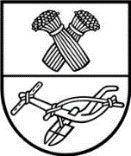 	Projektas	PANEVĖŽIO RAJONO SAVIVALDYBĖS TARYBASPRENDIMASDĖL VIEŠOSIOS ĮSTAIGOS VELŽIO KOMUNALINIO ŪKIO VALDYMO STRUKTŪROS PATVIRTINIMO2017 m. lapkričio 23 d. Nr. T-PanevėžysVadovaudamasi Lietuvos Respublikos vietos savivaldos įstatymo 18 straipsnio 1 dalimi, Viešosios įstaigos Velžio komunalinio ūkio įstatų, patvirtintų Panevėžio rajono savivaldybės tarybos 2012 m. liepos 4 d. sprendimo Nr. T-110 „Dėl viešųjų įstaigų Velžio komunalinio ūkio ir Krekenavos komunalinio ūkio reorganizavimo“ 2.2 papunkčiu, 36.18 papunkčiu  ir atsižvelgdama į viešosios įstaigos Velžio komunalinio ūkio 2017 m. lapkričio 8 d. raštą Nr. S4-161 „Dėl teikiamų dokumentų patvirtinimo“, Savivaldybės taryba n u s p r e n d ž i a: 1. Patvirtinti viešosios įstaigos Velžio komunalinio ūkio valdymo struktūrą (pridedama). 2. Pripažinti netekusiu galios Panevėžio rajono savivaldybės tarybos 2013 m. spalio 17 d. sprendimo Nr. T-155 „Dėl viešosios įstaigos Velžio komunalinio ūkio valdymo struktūros ir pareigybių sąrašo patvirtinimo“ 1.1 papunktį.3. Sprendimas įsigalioja 2018 m. sausio 1d. PATVIRTINTA  Panevėžio rajono savivaldybės tarybos   2017 m. lapkričio 23 d. sprendimu Nr. T-       VIEŠOSIOS ĮSTAIGOS VELŽIO KOMUNALINIO ŪKIO VALDYMO STRUKTŪRAPANEVĖŽIO RAJONO SAVIVALDYBĖS ADMINISTRACIJOSJURIDINIS SKYRIUSPanevėžio rajono savivaldybės tarybaiAIŠKINAMASIS RAŠTAS DĖL SPRENDIMO„DĖL VIEŠOSIOS ĮSTAIGOS VELŽIO KOMUNALINIO ŪKIO VALDYMO STRUKTŪROS PATVIRTINIMO“ PROJEKTO2017-10-09PanevėžysProjekto rengimą paskatinusios priežastys: Viešosios įstaigos Velžio komunalinio ūkio 2017 m. lapkričio 8 d. raštas Nr. S4-161 „Dėl teikiamų dokumentų patvirtinimo“.Projekto esmė ir tikslai: Viešosios įstaigos Velžio komunalinio ūkio valdymo struktūros tvirtinimas priskirtas visuotinio dalininkų (savininko) susirinkimo kompetencijai (Viešosios įstaigos Velžio komunalinio ūkio įstatų, patvirtintų Panevėžio rajono savivaldybės tarybos 2012 m. liepos 
4 d. sprendimu Nr. T-110 „Dėl viešųjų įstaigų Velžio komunalinio ūkio ir Krekenavos komunalinio ūkio reorganizavimo“, 36.18 papunktis). Siūloma patvirtinti įstaigos valdymo struktūra nustatoma įvertinus įstaigos įstatų pakeitimus, tai, kad nustatomas naujas valdymo organas – valdyba bei atsižvelgus į įstaigos pasiūlymą, išdėstytą 2017 m. lapkričio 8 d. rašte. Patvirtinus naują valdymo struktūrą, sumažėja darbuotojų skaičius 6 etatais. Metinis vidutinis darbuotojų skaičius 
2016 metais – 92, 2017 metais (planuojamas) – 82, po restruktūrizacijos (planuojamas) – 76. Papildomai atsiranda 5 tarnybų vadovų etatai (iš esamų inžinierių) ir vienas papildomas inžinieriaus etatas. Bendrai atlyginimų biudžetas (įskaitant atlyginimų kėlimą tarnybų vadovams) mažėja 
2 010 Eur. Struktūros išdėstymas pagal padalinius pridedamas prie aiškinamojo rašto.Kokių pozityvių rezultatų laukiama: Sutaupyta savivaldybės biudžeto ir įstaigos lėšų.Galimos neigiamos pasekmės priėmus projektą, kokių priemonių reikėtų imtis, kad tokių pasekmių būtų išvengta: Neigiamų pasekmių nenumatoma.Kokius galiojančius teisės aktus būtina pakeisti ar panaikinti, priėmus teikiamą projektą: Nereikės.Reikiami paskaičiavimai, išlaidų sąmatos bei finansavimo šaltiniai, reikalingi sprendimui įgyvendinti: Vyr. specialistė					Daiva Čiplienė